Unit 207: Food safetyActivity 11: Chemical hazard symbolsMatch the meanings to the symbolsSymbolMeaning1.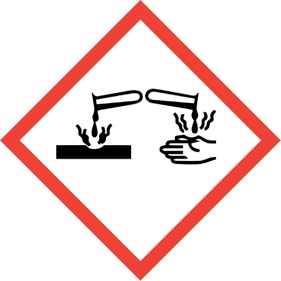 2.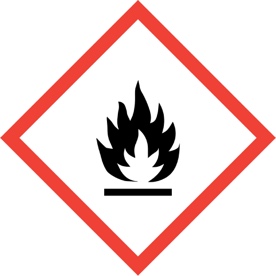 3.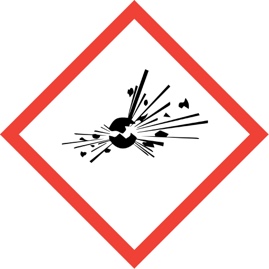 4.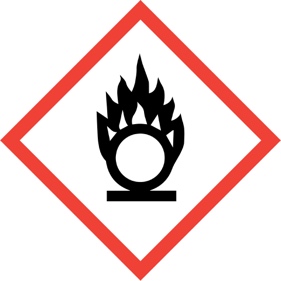 5.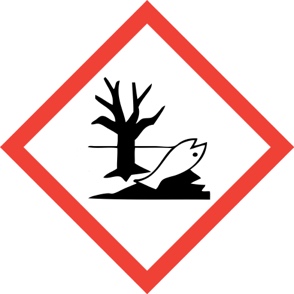 6.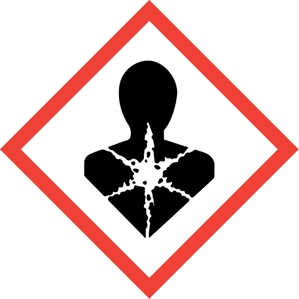 7.    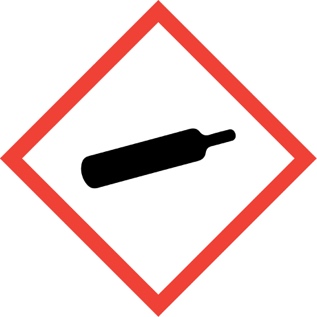 8.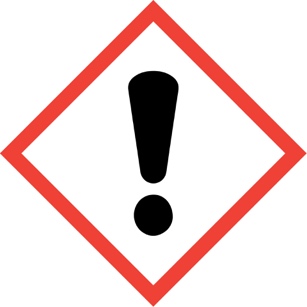 9.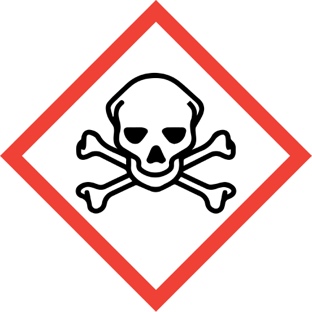 ToxicCorrosiveExplosiveFlammableHealth HazardCompressed GasHarmful IrritantOxidisingDangerous to the Environment